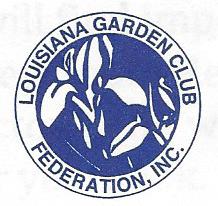 LGCF Award Application Cover Sheet  (revised August 2022)Award Number______________ Award Name ____________________________________________________________ Name of Club  Applying for Award _______________________________________________________________________________   District ___________Number of members_________________________                   Award Size Group __________ S_________ M_________ LContact Name  ____________________________________________________ _________________________________ 	Email____________________________________________________  Phone ____________________________	Address  ____________________________________________________________________________________		 ____________________________________________________________________________________                                             City                                                                                                                     ZipIs this project ________ New OR ________ Continuing  from previous work?Beginning date: ________________ Expected completion date: __________________   OR ____________OngoingPlease complete each topic, if applicable on separate sheets. Use numbering as below when completing form. 1. Brief summary and objectives of project 2. Involvement of club members, other organizations, etc.: 3. Project expenses and means of funding: 4. Continuing involvement, follow-up, maintenance:5. Attach or insert photos, digital photos, and/or landscape plan (does not need to be professionally drawn).ATTACH completed application. Unless noted in specific award description, all applications are limited to 3 single sided pages. (Plus this cover sheet). No report covers, notebooks, etc. allowed. AWARD APPLICATION SUGGESTION:
1) PRINT FORM
2) Complete form and use as a cover sheet only. ANSWER QUESTIONS 1 THRU 5 using the fronts of three additional pages for a total of four pages.
3) Mail to proper awards chairman found in ﻿General Rules & List of Awards.﻿